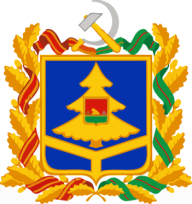 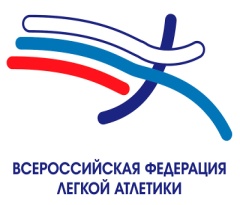 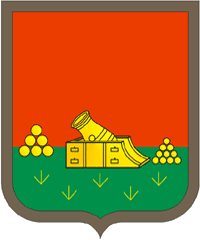 расписание ТУРНИРА ПАМЯТИ ЗТ РСФСРГ.Г. МОРОЗОВА по легкоатлетическому многоборью в помещении05 февраля 2023 года                                                  Манеж им.  В.Д. Самотесова13:30  ОТКРЫТИЕ СОРЕВНОВАНИЙ14:00        ЖЕНЩИНЫ           14:10     с/б    МУЖЧИНЫ         14:15    прыжок в высоту   ЖЕНЩИНЫ14:25   прыжок в длину МУЖЧИНЫ15:00   толкание ядра   МУЖЧИНЫ 15:25   толкание ядра   ЖЕНЩИНЫ   15:30   прыжок в высоту МУЖЧИНЫ         15:50  прыжок в длину     ЖЕНЩИНЫ            16:30 Награждение победителей и призеров соревнований